LIBU 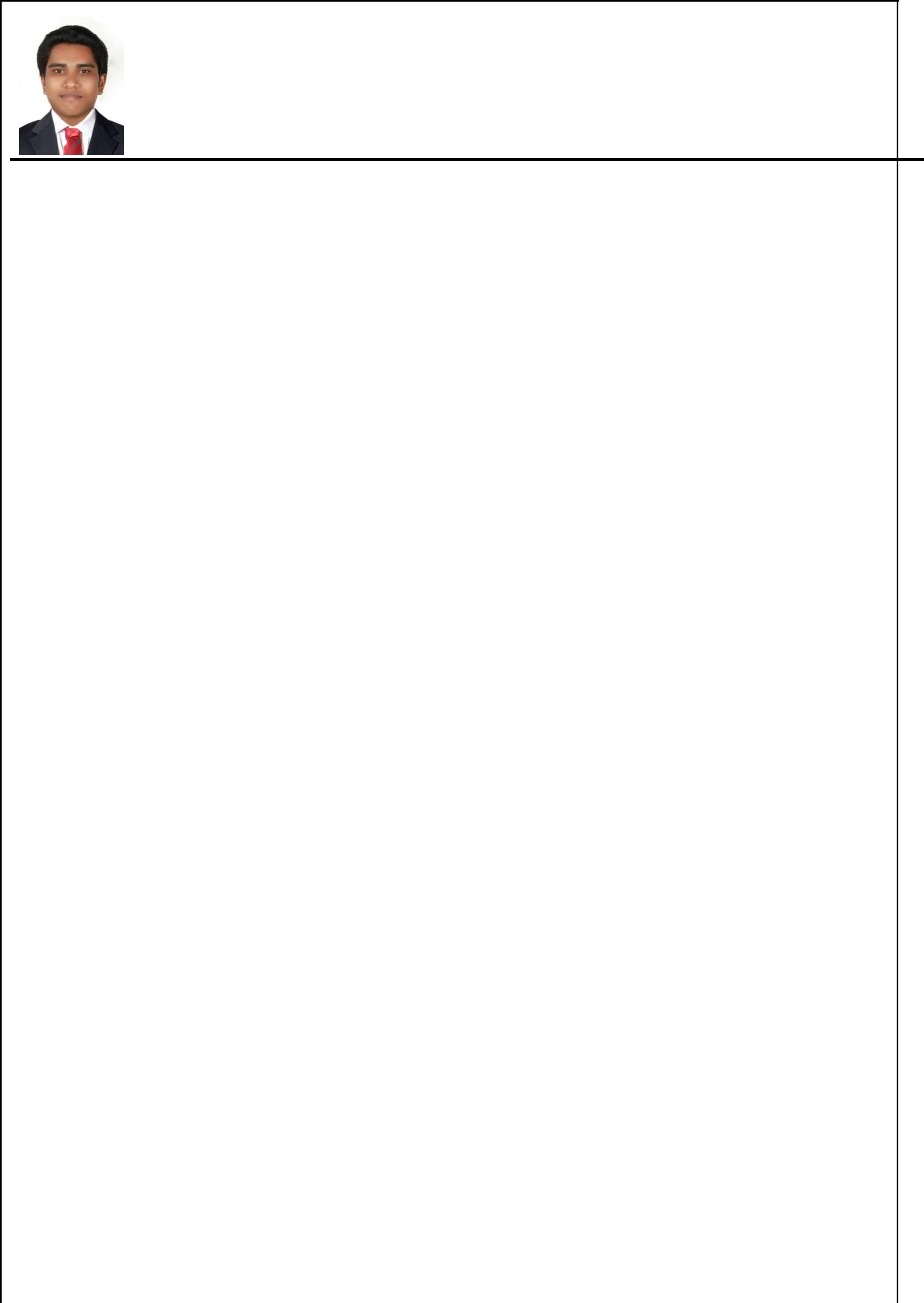 Libu.386452@2freemail.com 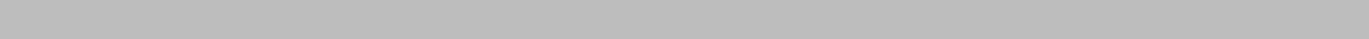 PROFILE SUMMARYAn MBA qualified & skilled Logistics Operations Executive, with 3 years of experience in: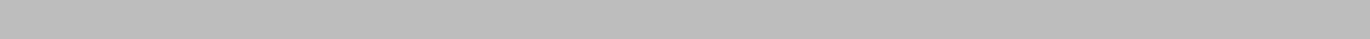 PROFESSIONAL WORK EXPERIENCEJuly 2015 – October 2018	Managed & quoted rates of 20 to 25 inquires per day for customers with quick turn-around timesAchieved overall 80% of price negotiation with shipping and transport companiesCoordinated with shipper for cargo readiness, pick-up requirements and documentationHandled 54% of Sea Freight including export, import and LCL, 36% of Air Freight and 10% of CourierPrepared documentation like Master/House Ocean Bill of Lading and Master/House Airway Bill.Successfully administered & managed carrier bookings through online portalMonitored shipment and made troubleshoot orders and instructions in case of emergencies & escalationsCoordinated with import air & ocean quotes, obtained customs release; delivery to final destinationNotified customers regarding arrival of cargo and arranged for quick deliverySupported customers with proper guidance and informationEnsured 100% accuracy in billing per quotes and/or agreed ratesINTERNSHIPInternship at Kotak Global Logistics Ltd, Mumbai - March to May 2014Completed a project on “Study of Supply Chain Management” in Kitex Textiles Ltd, Cochin - March to May 2015EDUCATION2015	MBA in Shipping and Logistics from Indian Institute of Logistics, Cochin, India2013	Diploma in Indian & Foreign Accounts from G Tec Computer Education, Kottayam, India2012	B Com with Computer Applications from Logic School of Management, Cochin, IndiaPERSONAL DETAILSDate of Birth:	16 April 1991Logistics & OperationsFreight ForwardingSupply Chain ManagementCustomer Relationship ManagementCustoms ClearancePlanning & DistributionImport & Export DocumentationInvoices & AccountsCourier